NEWS RELEASEFor Immediate Release	Contact:  Dan HaugApril 3, 2018	573-751-2345State Releases March 2018 General Revenue ReportState Budget Director Dan Haug announced today that 2018 fiscal year-to-date net general revenue collections increased 3.8 percent compared to 2017, from $6.47 billion last year to $6.72 billion this year.Net general revenue collections for March 2018 decreased 0.9 percent compared to those for March 2017, from $755.6 million last year to $749.0 million this year.  GROSS COLLECTIONS BY TAX TYPEIndividual income tax collectionsIncreased 6.6 percent for the year, from $5.08 billion last year to $5.42 billion this year.Increased 10.2 percent for the month.Sales and use tax collectionsIncreased 2.0 percent for the year from $1.61 billion last year to $1.64 billion this year.Increased 0.3 percent for the month.Corporate income and corporate franchise tax collectionsIncreased 14.9 percent for the year, from $235.7 million last year to $270.8 million this year.Decreased 23.6 percent for the month.All other collectionsIncreased 1.7 percent for the year, from $359.1 million last year to $365.1 million this year.Increased 7.9 percent for the month.RefundsIncreased 20.1 percent for the year, from $813.1 million last year to $976.8 million this year. Increased 39.9 percent for the month.Note: The FY 2018 total refund line includes Debt Offset Escrow amounts, which had not previously been included in the FY 2017 refund amount.The figures included in the monthly general revenue report represent a snapshot in time and can vary widely based on a multitude of factors.###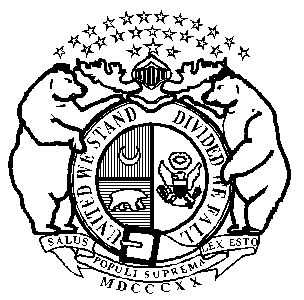 Eric R. GreitensGovernorState of OFFICE OF ADMINISTRATIONPost Office Box 809Jefferson City, Missouri  65102Phone:  (573) 751-1851FAX:  (573) 751-1212Sarah H. SteelmanCommissioner